5 september 2017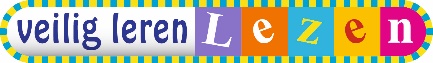 Beste ouder,De afgelopen twee weken heeft uw kind de letters i, k, m, s geleerd. Gedurende deze twee weken hebben alle kinderen gewerkt met hetzelfde werkboekje. Vanaf kern 1 werken de meeste kinderen met een werkboekje maan. Dit zijn de boekjes voor de kinderen die het komende halfjaar alle letters zullen leren. De kinderen die alle letters al kennen, vlot woordjes kunnen lezen en goed zelfstandig kunnen werken, krijgen een werkboekje zon. Meer informatie over wat de kinderen gaan leren, staat in deze brief.Thema kern 1: BeestenboelIn de vorige kern leerden we opa, Kim en Sim al kennen. Opa heeft een verzinselspet. Als hij die op heeft, kan hij prachtige verhalen vertellen. Dit keer vertelt hij over Trien en Troela, die in de supermarkt eitjes willen kopen. Maar de supermarkt is gesloten. In hun zoektocht naar een ei komen ze onder andere in de dierentuin en een dierenwinkel en eindigen ze in de kippenren. In het verhaal komen allerlei dieren voor. Het thema is: ‘Beestenboel’. De kinderen leren onder andere de betekenis van verschillende dierennamen (de schildpad, de giraf, het nijlpaard) en van werkwoorden die bij dieren horen (sluipen, krijsen, kronkelen, draven).Werken in hoeken	Tijdens het werken in hoeken op maandag-, dinsdag- en donderdagmiddag richten de kinderen zich op het ontwerpen en inrichten van een dierenwinkel. Daarnaast gaan de kinderen aan de slag met het ontwerpen en maken van dierenhokken en het in elkaar zetten van dieren met bouwmaterialen. Voor kinderen die al interesse hebben in het lezen, zijn er diverse boeken te vinden in de themazone. Letters en woorden lezen in kern 1In kern 1 leren de kinderen de letters p, aa, r, e, v. Met deze letters en de letters van de vorige kern kunnen ze nu al zinnen en korte tekstjes lezen. Ze oefenen dit dagelijks met het boekje Veilig & vlot. Op de meeste pagina’s staan woorden en/of zinnen met woorden die bestaan uit een (medeklinker)-klinker-(medeklinker), zoals ‘raap’, ‘rem’ en ‘kip’, maar ook ‘aap’ en ‘er’. Op de pagina’s die we ‘snuffelpagina’s’ noemen, komen echter ook woordjes voor met twee medeklinkers achter elkaar zoals ‘spaar’ en ‘paars’. Kinderen die dat willen, mogen alvast aan dit soort woordjes ‘snuffelen’ en ze proberen te lezen. Ze hoeven deze woordjes nog niet foutloos en vlot te kunnen lezen of spellen.Kinderen die werken met zon-materialen, oefenen nu vooral met woorden waarin een tweetekenklinker of een lange klinker zit, zoals buik en zuur. Zij hebben een boekje Veilig & vlot zon, waarin naast woordjes van het type medeklinker-klinker-medeklinker ook woordjes van dit type met de derde-persoons-t voorkomen. Dus: ‘raapt’, ‘vist’, ‘past’ en ‘ruikt’.Elke kern een werkboekjeUw kind krijgt bij elke kern een nieuw werkboekje. Als een kern is afgelopen, mag het werkboekje mee naar huis. Het werkboekje van kern start was volledig in kleur, passend bij de feestelijke start van het schooljaar. Vanaf kern 1 hebben de werkboekjes (naast zwart en wit) alleen de kleur van de kern. Dit geeft de oefeningen een rustige uitstraling. Tips voor (voor)lezen in kern 1 en spelletjes op www.veiliglerenlezen.nl/www.veiliglerenlezen.be In elke kern besteden we ook aandacht aan leesplezier en zelf lezen. Op veiliglerenlezen.nl/veiliglerenlezen.be, Voor ouders, kim-versie vindt u daarom tips voor zelf lezen én voor voorlezen. Veel plezier!Met vriendelijke groet,Iris Janmaat 